7η ΠΡΟΣΚΛΗΣΗ ΣΥΓΚΛΗΣΗΣ ΕΠΙΤΡΟΠΗΣ ΠΟΙΟΤΗΤΑΣ ΖΩΗΣΚαλείστε να προσέλθετε σε κατεπείγουσα συνεδρίαση της Επιτροπής Ποιότητας Ζωής, που θα διεξαχθεί στο Δημαρχειακό Μέγαρο την 08η του μηνός Μαΐου έτους 2020, ημέρα Παρασκευή και ώρα 12:00 για την συζήτηση και λήψη αποφάσεων στα παρακάτω θέματα της ημερήσιας διάταξης, σύμφωνα με τις σχετικές διατάξεις του άρθρου 75 του Ν.3852/2010 (ΦΕΚ Α' 87) όπως αντικαταστάθηκε με το άρθρο 77 του Ν.4555/2018 (ΦΕΚ 133/19-07-2018 τεύχος Α’) :1. Γνωμοδότηση σχετικά με την μελέτη σήμανσης του έργου: «Ανοικτό Κέντρο Εμπορίου του Δήμου Τρικκαίων». ΥΠΟΕΡΓΟ 1: «Αναβάθμιση του ιστορικού εμπορικού κέντρου της πόλης των Τρικάλων και μετατροπή της οδού 25ης Μαρτίου σε οδό ήπιας κυκλοφορίας» (Α.Μ 66/2018).2. Γνωμοδότηση σχετικά με τη μονοδρόμηση παρόδου της οδού Πατουλιάς.3. Γνωμοδότηση σχετικά με την «Κατασκευή υπερυψωμένων διαβάσεων πεζών για την οδική ασφάλεια γύρω από σχολικά συγκροτήματα».4. Αίτηση του εργολάβου για το έργο της Λαϊκής για προσωρινή κατάργηση στάθμευσης και μεταφορά της πιάτσας ΤΑΧΙ απέναντι από το Σαράφη στην οδό Ερμού, σύμφωνα με την αίτηση.5. Γνωμοδότηση σχετικά με την «Κατασκευή υπερυψωμένης διάβασης πεζών για την οδική ασφάλεια πλησίον  του 5ου Δημοτικού Σχολείου Τρικάλων, στη συμβολή των οδών Μαυροκορδάτου & Βούλγαρη».6. «Έγκριση τοποθέτησης ρυθμιστικών και πληροφοριακών πινακίδων στην είσοδο της Τοπικής Κοινότητας Λόγγου του Δήμου Τρικκαίων»7. «Κατασκευή υπερυψωμένων διαβάσεων πεζών για την οδική ασφάλεια γύρω  από σχολικά συγκροτήματα επί της δημοτικής οδού Μεγαλοχωρίου, έμπροσθεν του Δημοτικού σχολείου Μεγαλοχωρίου.Πίνακας Αποδεκτών	ΚΟΙΝΟΠΟΙΗΣΗ	ΤΑΚΤΙΚΑ ΜΕΛΗ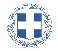 ΕΛΛΗΝΙΚΗ ΔΗΜΟΚΡΑΤΙΑ
ΝΟΜΟΣ ΤΡΙΚΑΛΩΝΔΗΜΟΣ ΤΡΙΚΚΑΙΩΝΓραμματεία Επιτροπής Ποιότητας ΖωήςΤρίκαλα, 7 Μαΐου 2020
Αριθ. Πρωτ. : 12318ΠΡΟΣ :     Τα μέλη της Επιτροπής Ποιότητας Ζωής (Πίνακας Αποδεκτών)(σε περίπτωση κωλύματος παρακαλείσθε να ενημερώσετε τον αναπληρωτή σας).Η Πρόεδρος της Επιτροπής Ποιότητας ΖωήςΒΑΣΙΛΙΚΗ-ΕΛΕΝΗ ΜΗΤΣΙΑΔΗΑΝΤΙΔΗΜΑΡΧΟΣΜητσιάδη Βασιλική-ΕλένηΒαβύλης ΣτέφανοςΨύχος ΚωνσταντίνοςΝτιντής ΠαναγιώτηςΚαταβούτας Γεώργιος-ΚωνσταντίνοςΚωτούλας ΙωάννηςΛάππας ΜιχαήλΠαζαΐτης ΔημήτριοςΚελεπούρης ΓεώργιοςΔήμαρχος & μέλη Εκτελεστικής ΕπιτροπήςΓενικός Γραμματέας κ. Θωμά ΠαπασίκαΜπουκοβάλας Στέφανος  Πρόεδρο της Δημ. Κοιν. Τρικκαίων